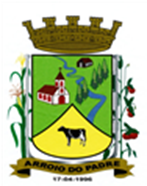 ESTADO DO RIO GRANDE DO SULMUNICÍPIO DE ARROIO DO PADREGABINETE DO PREFEITOMensagem 76/2017ACâmara Municipal de VereadoresSenhor PresidenteSenhores Vereadores	Encaminho para apreciação dos Senhores Vereadores o projeto de lei 76/2017.	O presente de lei propõe a abertura de Crédito Adicional Especial no orçamento municipal vigente, fechando assim o círculo orçamentário quanto à intenção do município em adquirir um terreno no centro do município.	Após análise interna e vista a convivência e oportunidade do município adquirir o terreno em menção, concluiu-se que a questão prosperasse e que o recurso necessário para a abertura financeira do proposto seja subtraído de dotação orçamentária primeiramente destinada à pintura do prédio do Centro Administrativo Almiro Buss que acomoda a maior parte das atividades administrativas municipais e na complementação do valor restante serão utilizados recursos provenientes da dotação material de consumo vinculado ao gabinete do Prefeito no qual neste momento, entendemos, ser possível a subtração necessária.	Constam no próprio projeto de lei as informações necessárias para a sua correta confirmação.	Ademais, acreditamos que a pretendia compra está devidamente justificada quanto a sua finalidade como também o seu valor e aos recursos a serem utilizados, por isso conto com o apoio dos Senhores na aprovação do proposto.	Atenciosamente.Arroio do Padre, 17 de maio de 2017. Leonir Aldrighi BaschiPrefeito MunicipalAo Sr.Rui Carlos PeterPresidente da Câmara Municipal de VereadoresArroio do Padre/RSESTADO DO RIO GRANDE DO SULMUNICÍPIO DE ARROIO DO PADREGABINETE DO PREFEITOPROJETO DE LEI Nº 76 DE 17 DE MAIO DE 2017.Autoriza o Município de Arroio do Padre a realizar abertura de Crédito Adicional Especial no Orçamento Municipal de 2017.Art. 1° Fica autorizado o Município de Arroio do Padre, Poder Executivo a realizar abertura de Crédito Adicional Especial no Orçamento do Município para o exercício de 2017, no seguinte programa de trabalho e respectivas categorias econômicas e conforme a quantia indicada:02 – Gabinete do Prefeito03 – Manutenção do Conselho Tutelar08 – Assistência Social243 – Assistência à Criança e ao Adolescente0101 – Município Estando Presente2.210 – Aquisição de Terreno4.4.90.61.00.00.00 – Aquisição de Imóveis. R$ 62.700,00 (sessenta e dois mil e setecentos reais).Fonte de Recurso: 0001- LivreArt. 2° Servirão de cobertura para o Crédito Adicional Especial de que trata o art. 1° desta Lei, recursos provenientes da redução das seguintes dotações orçamentárias:07 - Secretaria de Obras, Infraestrutura e Saneamento.04 -  Atendimento dos Serviços Públicos17 - Saneamento512 – Saneamento Básico Urbano0114 – Serviços Públicos Essenciais1.718 – Pintura do Centro Administrativo (Prefeitura):3.3.90.39.00.00.00 – Outros Serviços de Terceiros – Pessoa Jurídica. R$ 62.000,00 (sessenta e dois mil reais)Fonte de Recurso: 0001 – Livre.02 – Gabinete do Prefeito01 – Manutenção das Atividades do Gabinete04 – Administração122 – Administração Geral0002 – Gestão e Manutenção das Atividades do Gabinete do Prefeito2.202 – Gestão e Manutenção das Atividades do Gabinete do Prefeito3.3.90.30.00.00.00 – Material de Consumo. R$ 700,00 (setecentos reais)Fonte de Recurso: 0001 – LivreArt. 3° Esta Lei entra em vigor na data de sua publicação. Arroio do Padre, 17 de maio de 2017.Visto TécnicoLoutar PriebSecretário de Administração, Planejamento,Finanças, Gestão e TributosLeonir Aldrighi BaschiPrefeito Municipal